Математика, 1 (доп) класс, 22 декабряТема урока: Знакомство с монетой достоинством 2 р.Цель: создание условий для формирования понятий «монета достоинством 1 рубль» и «монета достоинством 2 рубля». Задачи:Образовательные: -формировать понятия «монета достоинством 1 рубль» и «монета достоинством 2 рубля»;- формировать умение различать монеты 1 и 2 рубля друг от друга. Коррекционно-развивающие:-развитие зрительного восприятия на основе упражнения в различении монет;- развитие мелкой моторики на основе упражнения «Выложи монеты по образцу»;- коррекция и развитие наглядно-действенного мышления на основе осуществления выбора покупки относительно ее стоимости. Воспитательные:- воспитывать умение выполнять инструкцию педагога;- воспитывать умение помогать друг другу.Ход урока: I. Организационный момент.Учитель: Встало солнышко давно,Заглянуло к нам в окно.На урок торопит нас,Математика сейчас. II. Устный счет. ПРЯМОЙ СЧЕТ: (от 1 до 5 )Разложите цифры по порядку. (Повторение в слух)ОБРАТНЫЙ СЧЕТ: (от 5 до 1)Разложите теперь в обратном порядке. (Повторение вслух) -Молодцы! III. Сообщение темы урока. - Ребята, посмотрите, у нас в корзиночках что-то есть, что это?- Правильно, монеты.Рассматриваем монеты, называем. Догадались, о чем сегодня будем говорить? А говорить сегодня мы будем о монетах.IV. Изучение нового материала. -Ребята, это монеты. Повторите за мной: МОНЕТЫ. Они разного размера. -У меня доске такие же монеты. (Демонстрация монет на доске).А теперь внимательно посмотрите, на монетах есть цифры и слово. Какие цифры на ваших монетах, назовите. Это монета 2 рубля. Эта монета 1 рубль.Покажите мне монету в 2 рубля. А теперь монету в 1 рубль.	- А у меня в руке есть монета. Какого она достоинства?- Правильно, 2 рубля.- Мне нужно разменять эту монету. Что это значить «разменять»?- Разменять – значит должна быть такая же сумма, но монетами меньшего достоинства. Какие монеты меньшего достоинства, чем 2р.?- Только монеты в 1 р. Значит, мне нужно разменять 2р. по 1р. Сколько вы мне дадите монет по 1р? Правильно, 2 штуки.физминутка: Мы решали, мы решали.Что – то очень мы устали.Мы сейчас потопаем,Ручками похлопаем.Раз присядем,Быстро встанем,Улыбнемся,Тихо сядем.- Присаживаемся за свои рабочие места, не забываем про посадку.- А сейчас выполним еще одно задание, и для этого нам понадобятся тетради, но сначала выполним пальчиковую гимнастику, приготовили свои пальчики: «Помощники»Вот помощники мои,Как их хочешь поверни.Раз, два, три, четыре, пять.Не сидится им опять.Постучали, повертелиИ работать захотели.Поработали немного,Но дадим им отдохнуть. - Молодцы, открываем тетрадки. Раскрасьте в тетради монеты 2 руб.и 1 руб. 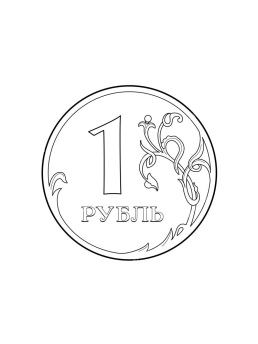 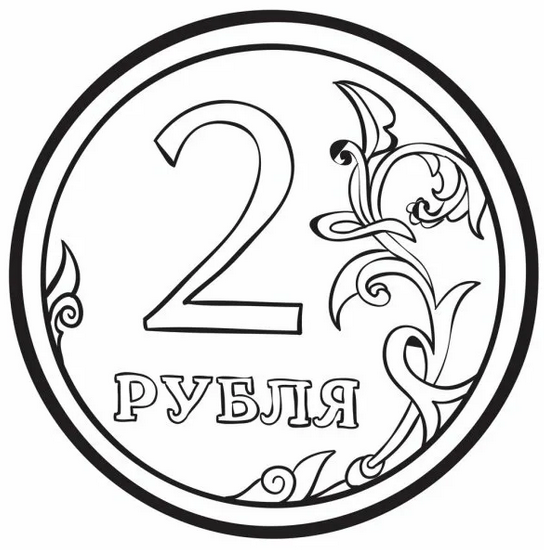 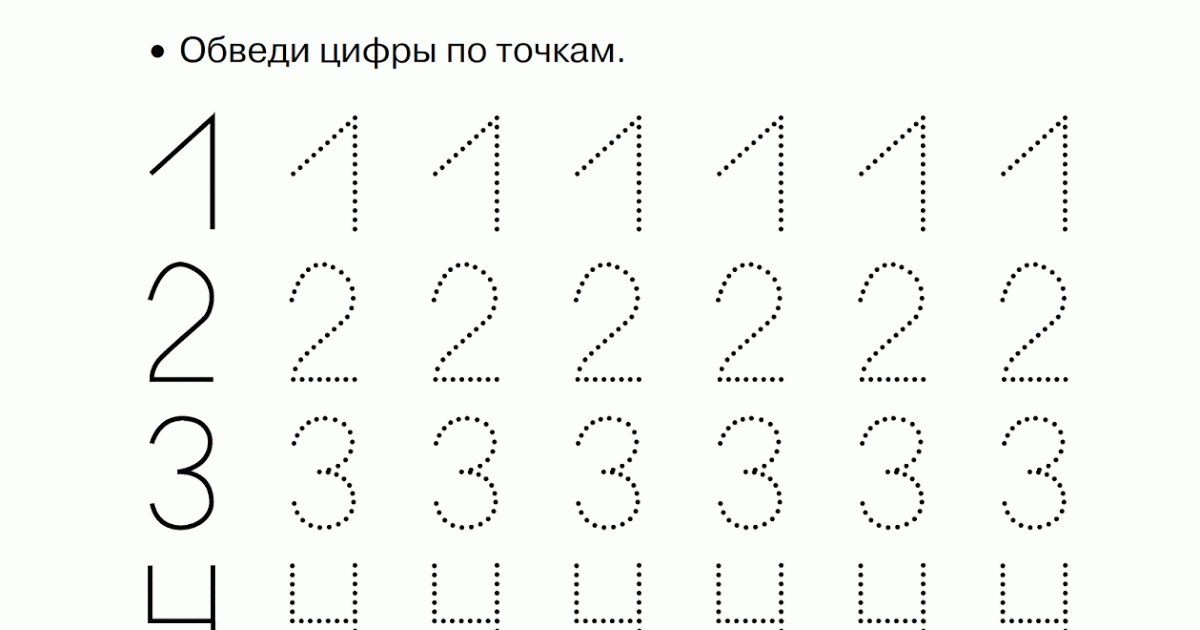 V. Итог урока. - Что вы сегодня узнали на уроке? Чему научились?МОЛОДЕЦ!  УРОК ОКОНЧЕН!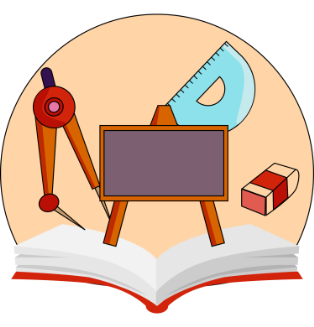 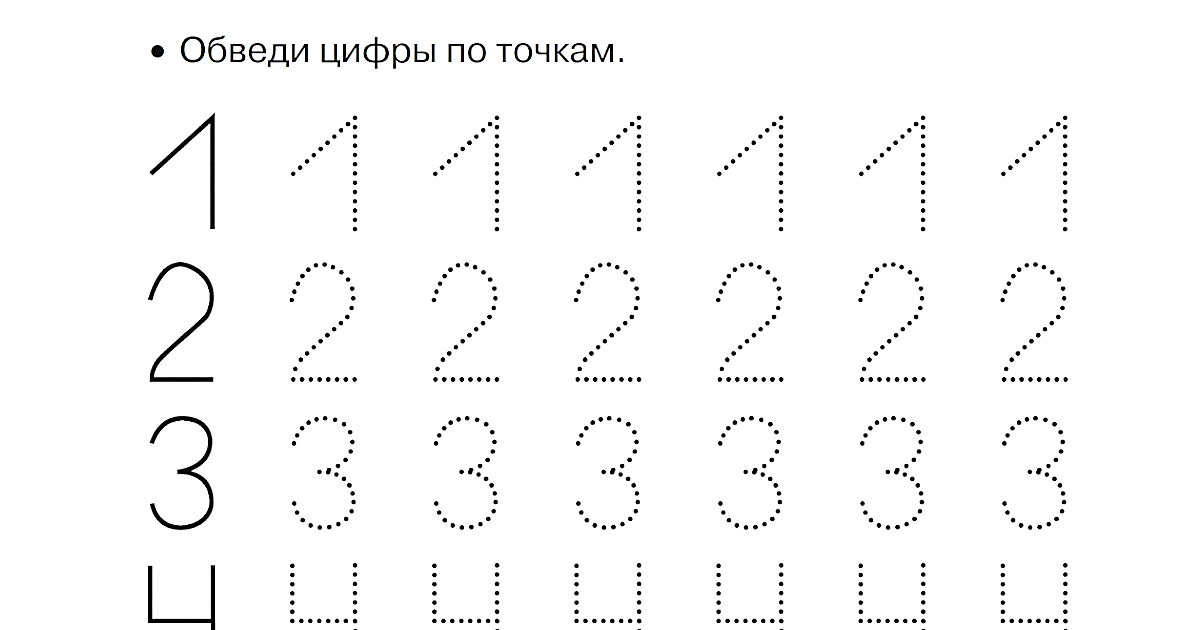 